                                                        Trofeul Temerarii 2016                                         Intrebari teorie     Din ce tip de roci este format masivul Piatra Craiului?exclusiv din roci cristalinesisturi verziroci sedimentare si calcaroaseCare sunt vecinii masivului Piatra Craiuli?Muntii Leaota, muntii Bucegi, muntii Fagaras si muntii Iezer-PapusaMuntii Bucegi, muntii Leaota, muntii Fagars si muntii Dobrogei Muntii Leaota, muntii Iezer-Papusa, muntii Fagars si muntii muntii ParangCare este temperatura medie anuala?se mentine in jurul temperaturii de 3 grade C, iar in zonele inalte scade pana la -1 grade Cse mentine in jurul temperarurii de 0 grade C, iar in zonele inalte scade pana la -2 grade C se mentine in jurul temperaturii de -2 grade C, iar in zonele inalte scade pana la -5 grade CCe valoarea au precipitatiile medii anuale in Piatra Craiului?900-1000 mm/an, predominant in mai si iulie1000-1200 mm/an, predominant in mai si iunie700-800 mm/an predominant in iunie si iulieCare floare este specifica Pietrei Craiului?Garofita Pietrei CraiuluiFloarea de ColtGhintura GalbenaCe altitudine are Refugiul Diana?1.4001.5001.510In caz de insolatie, trebuie sa:udam persoana in abundenta si tinuta in apa rece administrarea compreselor reci/pungilor cu gheata pe abdomen, gat si axile, pulverizarea persoanei cu apa nu foarte rece, ventilatia corpului, toate acestea la umbra nimic, isi va reveni dupa somnIn ce an a fost insituita Rezervatia Naturala Piatra Craiului?1938 19401930Care este altitudinea maxima din Piatra Craiului?2,240 vf. La Om2,150 vf Ascutit 2,238 vf La OmDaca ne-am ratacit pe munte, ce trebuie sa faci?urmezi pasii de animale, sperand ca te vor duce intr-o tabara sau la un ciobantipi, pana nu mai ai voceurmezi cursul apei, marchezi locul in care te aflii, te ajuti de pozitia soarelui Ce animale traiesc in Piatra Craiului?Rasi, Capre Negre, VupleaVulpe, Zimbrii, Capre NegreZimbrii, Caprioare, Rasi La ce altitudine se afla Cabana Plaiul Foii? 850 m890 m849 m Ce varfuri se mai afla in masivul Piatra Craiului?vf. Ascutit, vf. Piatra Mare, vf. Timbalul Mare  vf. Omu, vf. Ascutit, vf. Padina Popiivf. Parangul Mare, vf. Piatra Mica, vf. AscutitCare este lungimea aproximativa a “lamei” Pietrei Craiului?30 km24-26 km25-26 kmCare sunt cele mai importante fenomene carstice prezente in Piatra Craiului?doar Fantana lui Botorogdoar Prapastiile Zarnestiuluic . Pestera Dambovicioarei si Cheile DambovicioareDe ce grupa Montana apartine Piatra Craiului?Carpatii Meridionali Carpatii de CurburaCarpatii Orientali In ce an a fost reconstruit Refugiul Diana?1940 19881983Cate trasee de alpinism exista in Prapastiile Zarnestiului?intre 250 si 300peste 200 intre 150 si 200Care este suprafata aproximativa a Pietrei Craiului?~300km²~250km² c . ~200km²Cate trasee turistice se gasesc in Piatra Craiului?33 2330Ce refugii se afla in Piatra Craiului?Refugiul Grind si DianaRefugiul Saua Batrana si DianaRefugiul Diana si Saua TiganestiCe inaltime are varful Piatra Mica?1,8101,816 c . 1,918Ce inaltime are varful Ascutit?2,0032,1602,150Ce altitudine au Padiniile Inchise?2,0001,9361,940Ce altitudine are varful Turnu?1,8231,8301,900La ce se poate folosii cordelina in alpinism?este preferata pentru trasee cu probabilitate de retragere, deoarece se poate cobori in rapel pe toata lungimea ei. ingemanarea pitoanelor din regrupari, confectionarea scaritelor, recuperarea corzilor de rapel Se foloseste pentru confectionarea a diferite accesorii. In urma plagilor, cum se realizeaza oprirea sangerarii?aplicarea presiunii directe cu o compresa sterila direct pe plaga, folosind garoulaplicarea directa a spirtuluiaplicarea presiunii directe cu o compresa sterile direct pe plaga, niciodata folosind garouCe trebuie sa contina trusa de prim ajutor?analgezice, calciu, antiinflamator, antibiotic local, comprese, fase, leucoplast, folie de supravieturie b. doar medicamenter de uz intern precum: analgezice, medicamente digestive, glucoza etc.c. comprese sterile, fase din tifon, fase elastic, plasture, rola de leucoplastCare dintre urmatoarele monumete se afla in Piatra Craiului?Situl arheologic de la ArsuraVestigiile fostei Manastiri “Sf. Sava”Zidul lui DumnezeuCe refugiu se afla in imagine?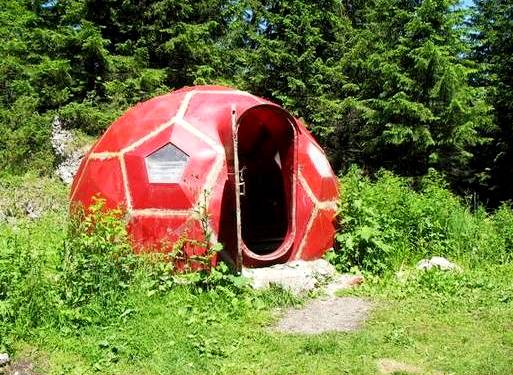 Refugiul DianaRefugiul GrindRefugiul SpirlaCum se numeste floarea din imagine?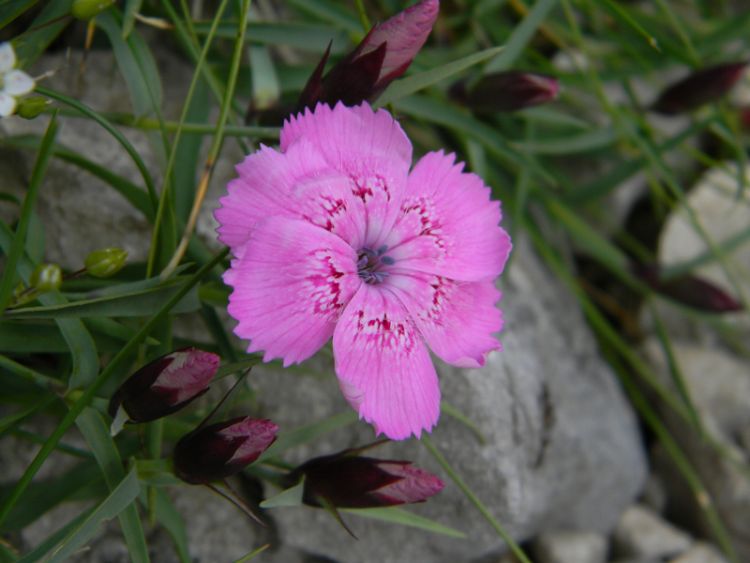 Floare de ColtCrucea VoiniculuiGarofita Pietrei CraiuluiCe varf se afla in imagine? 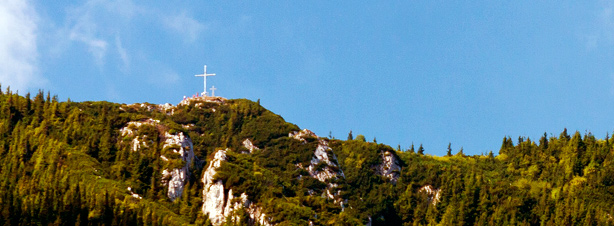 Vf. AscutitVf. Piatra MicaVf. TurnuCabana urmatoare are numele….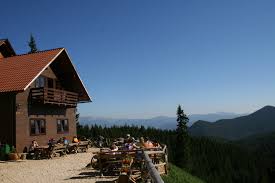 Cabana Groapa SeacaCabana Plaiul FoiiCabana CurmaturaCum se numeste urmatorul nodul?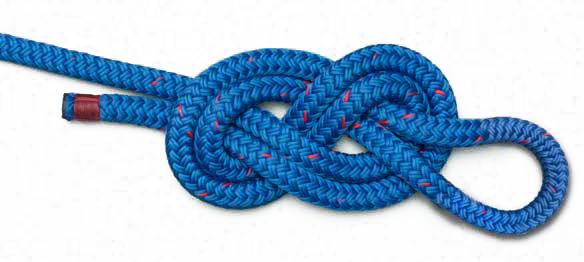 opt prin urmarire cabestansemi-cabestanIn poza se afla….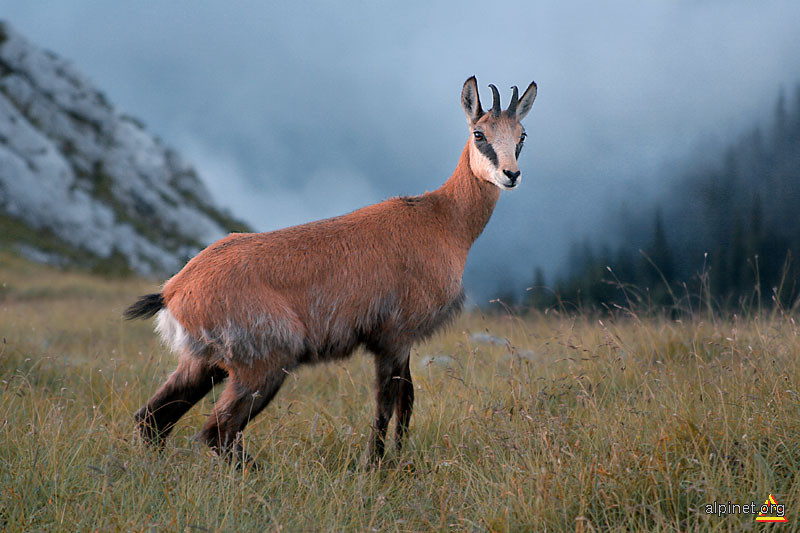 VulpeCapra NeagraVulpeCum se numeste pasarea?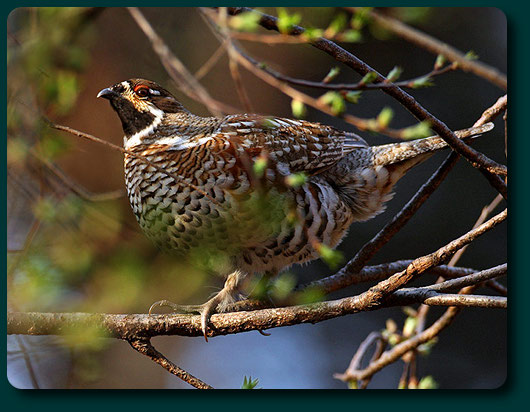 IeruncaStancutaCristel-de-CampCum se numeste poiana?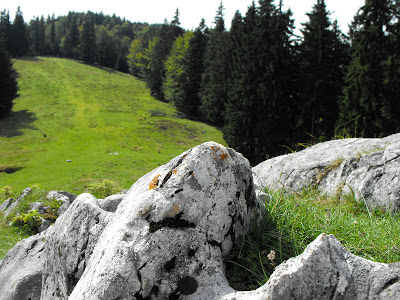 Poiana ZanoagaPoiana MaruluiPoiana NarciselorCe reprezinta imaginea de mai jos?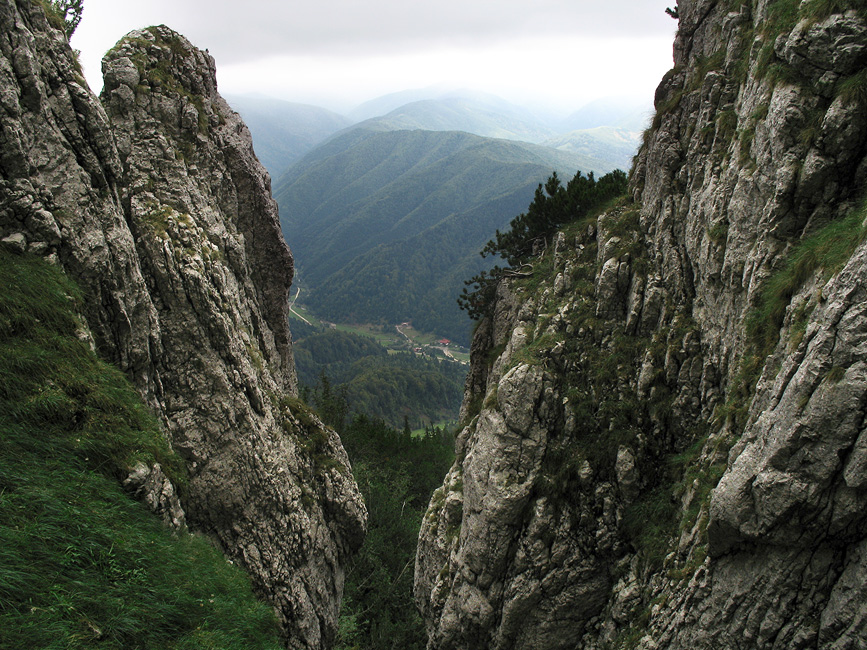 Jepii MariStrunga DraculuiCrapaturaCum se numeste… 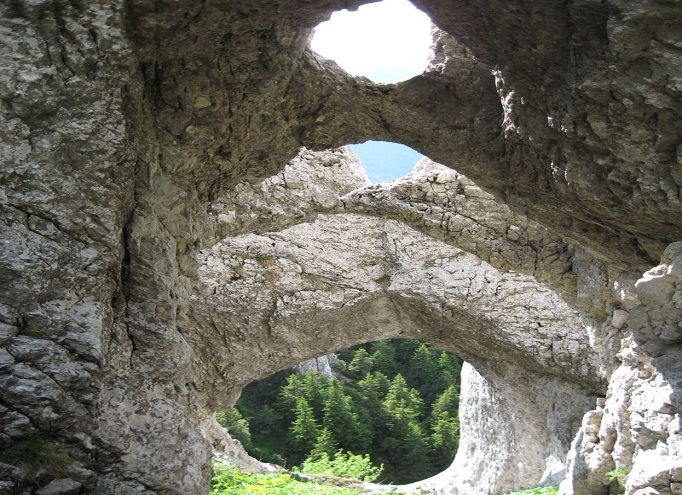 La ZaplazStanciNu are numeCum se numeste refugiul?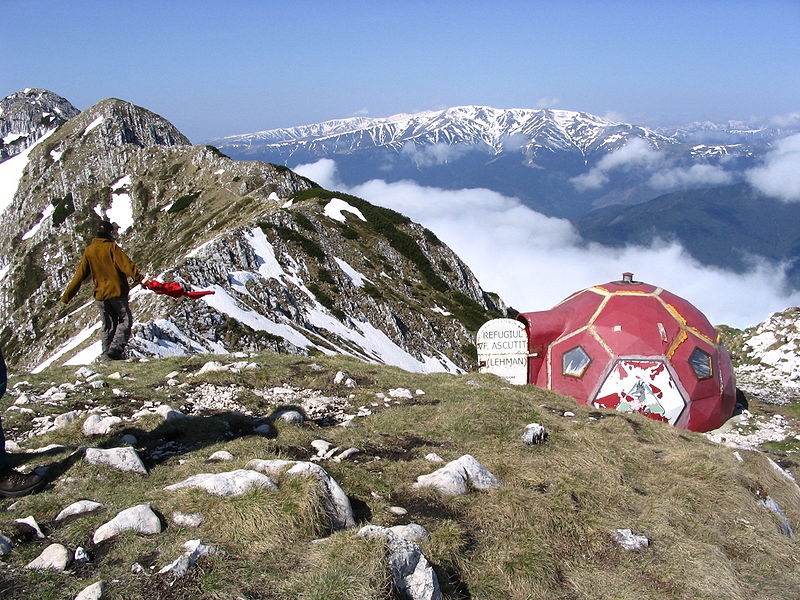 Refugiul DianaRefugiul Carol Lehman c. Refugiul Caltun